শ্রম ও কর্মসংস্থান মন্ত্রণালয়ের মাসিক (সেপ্টেম্বর/২০২১ মাসের) সমন্বয়সভার কার্যপত্রসভাপতি 	:	মোঃ এহছানে এলাহী সচিবশ্রম ও কর্মসংস্থান মন্ত্রণালয়সভার তারিখ 	:	১২.১০.২০২১সময় 		: 	সকাল  ১১.০০ ঘটিকায়সভার স্থান 	:	মন্ত্রণালয়ের সভাকক্ষেগত ১৩ সেপ্টেম্বর ২০২১ তারিখে অনুষ্ঠিত সমন্বয়সভার কার্যবিবরণী দৃঢ়ীকরণ। স্বাঃ/-১১.১০.২০২১মোঃ মহিদুর রহমানউপসচিবশ্রম ও কর্মসংস্থান মন্ত্রণালয়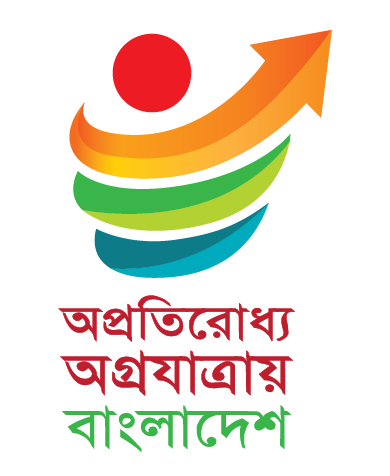 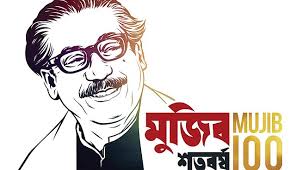 ক্রমবিষয় ও গত সভার সিদ্ধান্তবাস্তবায়ন অগ্রগতি১.মুজিববর্ষ ও স্বাধীনতার সুবর্ণজয়ন্তী উদযাপন:(ক) মুজিববর্ষ ও স্বাধীনতার সুবর্ণজয়ন্তী উদযাপনে জন্য গৃহীত কর্ম-পরিকল্পনা বাস্তবায়ন করতে হবে।(খ) স্বল্প সময়ের মধ্যে গ্রীন ফ্যাক্টরি অ্যাওয়ার্ড প্রদান কার্যক্রম সম্পন্ন করতে হবে।  (ক) মুজিববর্ষ ও স্বাধীনতার সুবর্ণজয়ন্তী উদযাপন উপলক্ষ্যে গৃহীত  কর্ম-পরিকল্পনা অনুযায়ী কর্মসূচি বাস্তবায়ন অব্যাহত রয়েছে।  (খ) গ্রীন ফ্যাক্টরি অ্যাওয়ার্ড প্রদানের কার্যক্রম চলমান। ২.মন্ত্রণালয়ের অর্গানোগ্রাম সংশোধন:(ক) শ্রম ও কর্মসংস্থান মন্ত্রণালয়ের বিদ্যমান অর্গানোগ্রাম হালনাগাদ করে দ্রুত জনপ্রশাসন মন্ত্রণালয়ে প্রেরণ করতে হবে। এ মন্ত্রণালয়ের প্রয়োজনীয়তার নিরীখে অনুবিভাগ, অধিশাখা ও শাখা পুনর্বিন্যাস/বৃদ্ধি/বিলুপ্তির স্বপক্ষে যৌক্তিকতা ও প্রয়োজনীয় তথ্য প্রদানপূর্বক হালনাগাদকৃত প্রস্তাবিত খসড়া সাংগঠনিক কাঠামো  গত ১৫ সেপ্টেম্বর, ২০২১ তারিখ ৩৫৬ নং স্মারকমূলে জনপ্রশাসন মন্ত্রণালয়ের প্রেরণ করা হয়েছে। ৩.মন্ত্রণালয় ও দপ্তর/সংস্থার শূন্যপদের বিবরণ ও জনবল নিয়োগ: (ক) শূন্যপদ পূরণের প্রয়োজনীয় ব্যবস্থা গ্রহণ করতে হবে। (খ) মন্ত্রণালয়ের ৩য় ও ৪র্থ শ্রেণির শূন্যপদ পূরণের জন্য আবেদনপত্রসমূহ যাচাই-বাছাইসহ নিয়োগ কার্যক্রম দ্রুত সম্পন্ন করতে হবে। (গ) ১ম ও ২য় শ্রেণির অন্যান্য শূন্যপদ পূরণের বিষয়ে বাংলাদেশ সরকারি কর্মকমিশন সচিবালয় এবং জনপ্রশাসন মন্ত্রণালয়ের সাথে যোগাযোগ অব্যাহত রাখতে হবে।   (ক) মন্ত্রণালয়ের ৩য় ও ৪র্থ শ্রেণির শূন্য পদে সরাসরি কোটায় জনবল নিয়োগের নিমিত্ত প্রাপ্ত বিভিন্ন ক্যাটাগরির ১৮৫১টি  আবেদনপত্র যাচাই বাছাই করার নিমিত্ত যাচাই-বাছাই কমিটির গত ০৭ সেপ্টেম্বর, ২০২১ তারিখ অনুষ্ঠিত সভার সিদ্ধান্ত মোতাবেক  মন্ত্রণালয়ের ৩য় ও ৪র্থ শ্রেণির শূন্য পদে সরাসরি কোটায় জনবল নিয়োগের নিমিত্ত প্রাপ্ত আবেদনসমূহ বিভাগ ও জেলাওয়ারী যাচাই বাছাই সম্পন্ন করা হয়েছে। বর্তমানে আবেদনসমূহ বিভাগ ও জেলাওয়ারী  কম্পোজিং করার মাধ্যমে তালিকা প্রস্তুতকরণের কার্যক্রম গ্রহণ করা হয়েছে।(খ) ব্যক্তিগত কর্মকর্তার ০২টি শূন্যপদ পূরণসহ ১ম ও ২য় শ্রেণির অন্যান্য শূন্যপদ পূরণের বিষয়ে বাংলাদেশ সরকারি কর্মকমিশন সচিবালয়ের  সাথে ব্যক্তিগত যোগাযোগ অব্যাহত আছে।   ৪.নিয়োগবিধি চূড়ান্তকরণ ও অর্গানোগ্রাম অনুমোদন:(ক) “শ্রম অধিদপ্তর, নিম্নতম মজুরী বোর্ড, শ্রম আদালত ও শ্রম আপীল আদালত (কর্মচারী) নিয়োগ বিধিমালা, ২০১৯” সংশোধনের লক্ষ্যে বাংলাদেশ সরকারি কর্ম-কমিশন সচিবালয়ের সংশ্লিষ্ট কর্মকর্তার সঙ্গে যোগাযোগ অব্যাহত রাখতে হবে। (খ) শ্রম অধিদপ্তরের অর্গানোগ্রাম সংশোধনের বিষয়টি শ্রম অধিদপ্তর হতে দ্রুত তথ্য সংগ্রহপূর্বক জনপ্রশাসন মন্ত্রণালয়ে প্রেরণ করতে হবে।  (ক) গত ০৭-০১-২০২০ তারিখে অনুষ্ঠিত প্রশাসনিক উন্নয়ন সংক্রান্ত সচিব কমিটির সভায় ‘শ্রম অধিদপ্তর, নিম্নতম মজুরি বোর্ড, শ্রম আদালত ও শ্রম আপীল আদালত (কর্মচারী) নিয়োগ বিধিমালা, ২০১৯’ অনুমোদন করা হয়। উক্ত সভার কাযবিবরণীর সিদ্ধান্ত অনুযায়ী খসড়া নিয়োগবিধি সংশোধন এবং মতামতের জন্য গত ১০-০৩-২০২০ তারিখে বাংলাদেশ সরকারি কর্মকমিশন সচিবালয়ে প্রেরণ করা হয়েছে। এ বিষয়ে ০৬-১০-২০২০,  ১৮-১০-২০২০, ১৪-০৩-২০২১ তারিখে সভা আহ্বান করা হলেও সভা অনিবার্য কারণ:বশত স্থগিত করা হয়। এ বিষয়ে সভা আহবানের অনুরোধ জানিয়ে গত ২৯-০৬-২০২১ তারিখ বাংলাদেশ সরকারি কর্মকমিশন সচিবালয়ে পত্র প্রেরণ করা হয়। বাংলাদেশ সরকারি কর্মকমিশন সচিবালয় হতে কোন সিদ্ধান্ত না পাওয়ায় পুনরায় ১৬-০৯-২০২১ তারিখে বাংলাদেশ সরকারি কর্মকমিশন সচিবালয়ে পত্র প্রেরণ করা হয়েছে। (খ) শ্রম অধিদপ্তরের অর্গানোগ্রাম অনুমোদনের লক্ষ্যে নির্ধারিত চেকলিষ্ট অনুযায়ী ২৫-০২-২০২০ তারিখে জনপ্রশাসন মন্ত্রণালয়ে প্রেরণ করা হয়। জনপ্রশাসন মন্ত্রণালয় ২৮-০১-২০২১ তারিখে চাহিত হালনাগাদ তথ্যাদি প্রেরণের জন্য পত্রের ছায়ালিপি ০৮-০২-২০২১ তারিখে শ্রম অধিদপ্তরে প্রেরণ করা হয়েছে। অদ্যাবধি এ বিষয়ে কোন তথ্য না পাওয়ায় গত ০৮-০৪-২০২১, ২৬-০৮-২০২১ এবং ২৭-০৯-২০২১ তারিখে শ্রম অধিদপ্তরে তাগিদপত্র প্রেরণ করা হয়েছে ৫.APA ২০২১-২০২২ বাস্তবায়নের অগ্রগতি পর্যালোচনা:(ক) ২০২১-২২ অর্থ-বছরে বার্ষিক কর্মসম্পাদন চুক্তির (APA) কর্ম-পরিকল্পনা অনুযায়ী কার্যক্রম  বাস্তবায়ন করতে হবে।   (খ) মন্ত্রণালয়ের বার্ষিক কর্মসম্পাদনা চুক্তি (APA) টিমপ্রধানকে অধিদপ্তর/দপ্তর/সংস্থার ফোকাল পয়েন্ট কর্মকর্তাদের সমন্বয়ে দুই মাসে সভা করে প্রয়োজনীয় দিক নির্দেশনা  প্রদান করতে হবে। (ক) ২০২১-২২ অর্থ-বছরে বার্ষিক কর্মসম্পাদন চুক্তির (APA) কর্ম-পরিকল্পনা অনুযায়ী কার্যক্রম  বাস্তবায়ন করা হচ্ছে।  (খ) মন্ত্রণালয়ের বার্ষিক কর্মসম্পাদন চুক্তি (APA) টিমপ্রধান কর্তৃক দপ্তর/সংস্থার ফোকাল পয়েন্ট কর্মকর্তাদের প্রতি দুই মাসে সভা করে প্রয়োজনীয় দিক নির্দেশনা  প্রদান করা হচ্ছে। ৬.জাতীয় শুদ্ধাচার কৌলশ (NIS), ২০২১-২০২২: জাতীয় শুদ্ধাচার কৌশল কর্ম-পরিকল্পনা ২০২১-২০২২ কর্ম-পরিকল্পনার কার্যক্রমের স্ব-স্ব দায়িত্বপ্রাপ্ত কর্মকর্তাকে নির্ধারিত সময়ে বাস্তবায়ন করতে হবে এবং বাস্তবায়ন অগ্রগতি সমন্বয় অধিশাখায় প্রেরণ করতে হবে। জাতীয় শুদ্ধাচার কৌশল কর্ম-পরিকল্পনা ২০২১-২০২২ কর্ম-পরিকল্পনা অনুযায়ী বাস্তবায়ন করা হচ্ছে। ৭.অভিযোগ প্রতিকার ব্যবস্থা বা Grievance Redress System (GRS): (ক) প্রাপ্ত অভিযোগসমূহ যথাসময়ে নিষ্পত্তি করতে হবে এবং মন্ত্রিপরিষদ বিভাগে প্রেরণ করতে হবে। (খ) অভিযোগ প্রতিকার ব্যবস্থা (GRS)-এর লক্ষমাত্রা অনুযায়ী প্রশিক্ষণের প্রয়োজনীয় ব্যবস্থা গ্রহণ করতে হবে। (ক) প্রাপ্ত অভিযোগসমূহ যথাসময়ে নিষ্পত্তি করা হয়েএবং মন্ত্রিপরিষদ বিভাগে প্রেরণ করা হয়।(খ) দপ্তর/সংস্থা বর্তমান মাসে কোনো অভিযোগ নেই। ৮.আইন, বিধিমালা ও নীতিমালা প্রণয়ন/সংশোধন:বাংলাদেশ শ্রম আইন, ২০০৬ (সর্বশেষ সংশোধিত ২০১৮) এবং বাংলাদেশ শ্রম বিধিমালা, ২০১৫ সংশোধনের প্রয়োজনীয় কার্যক্রম গ্রহণ করতে হবে। বাংলাদেশ শ্রম আইন, ২০০৬ অধিকতর সংশোধন ও আধুনিকীকরণের প্রয়োজনে ২০২১ সালের ফেব্রুয়ারি মাস থেকে সংশোধনের নিমিত্ত ‘ওয়ার্কিং গ্রুপ’ ও ‘মূল কমিটি’ গঠিত হয়েছে এবং ‘মূল কিমিট’ কর্তৃক সিদ্ধান্তের পরিপ্রেক্ষিতে বিভিন্ন মন্ত্রণালয়সহ Stakeholder  হোল্ডাদের নিকট থেকে বাংলাদেশ শ্রম আইন, ২০০৬ সংশোধন প্রস্তাব চাওয়া হয়। ইতোমধ্যে ৭টি প্রতিষ্ঠান কর্তৃক সংশোধন প্রস্তাব পাওয়া গিয়েছে, যা সমন্বয় (Compile)  করে পরবর্তী সভায় আলোচনা জন্য প্রস্তুত রাখা হয়েছে। বাংলাদেশ শ্রম বিধিমালা, ২০২১৫ সংশোধনের চূড়ান্ত খসড়া টিসিসি সভায় উত্থাপনের নিমিত্ত সম্মতি গ্রহণের জন্য মাননীয় প্রতিমন্ত্রীর নিকট নথি উপস্থাপিত হয়। তিনি বাংলাদেশ শ্রম বিধিমালা, ২০১৫ সংশোধনের জন্য কতিপয় অবজারভেশন দিয়েছেন। সে আলোকে ১০.১০.২০২১ তারিখে এ মন্ত্রণালয়ের আইন সংশোধন ও পর্যালোচনা কমিটিতে আলোচনা-পর্যালোচনার জন্য উপস্থাপিত হয়। বিষয়টি দ্রুত সংশোধনপূর্বক টিসিসি কমিটিতে পুনরায় উপস্থাপন করা হবে। ৯.উদ্ভাবনী কর্ম-পরিকল্পনা বাস্তবায়ন:(ক) বার্ষিক কর্মসম্পাদন চুক্তির (APA) অনুযায়ী উদ্ভাবনী কর্ম-পরিকল্পনা বাস্তবায়ন করতে হবে। (খ) নিয়মিতভাবে তথ্য বাতায়ন হালনাগাদ করতে হবে। (ক) কার্যক্রম উদ্ভাবন কর্মপরিকল্পনা অনুযায়ী চলমান রয়েছে। গত ০৬.১০.২০২১ তারিখে একটি “৪র্থ শিল্প বিপ্লবের চ্যালেঞ্জ মোকাবেলায় করণীয় বিষয়ে অবহিতকরণ কর্মশালা” আয়োজন করা হয়েছে।(খ) নিয়মিত ভাবে তথ্য বাতায়ন হালনাগাদ করা হয়। ১০.ই-ফাইল বাস্তবায়ন কার্যক্রম:  (ক) হার্ডফাইলে প্রাপ্ত ডাক ফ্রন্টডেস্ক হতে ১০০% আপলোড করে ই-ফাইলের মাধ্যমে নিষ্পত্তির কার্যক্রম গ্রহণ করতে হবে।(খ) শাখা/অধিশাখা হতে হার্ডফাইলের নথি নিষ্পন্নের তথ্য প্রতিমাসের ০৭ তারিখের মধ্যে আইসিটি সেলে প্রেরণ করতে হবে।   (ক) প্রাপ্ত অধিকাংশ পত্র ই-ফাইলিং-এর মাধ্যমে নিষ্পত্তি করা হয়। সেপ্টেম্বর’২০২১ মাসে হার্ডফাইলে প্রাপ্ত ডাক ফ্রন্টডেস্ক কর্তৃক ৯০% আপলোড করে ই-ফাইলের মাধ্যমে নিষ্পত্তি করা হয়।  (খ) অনিষ্পন্ন ডাক ও নথির সংখ্যা ছক আকারে সভায় উপস্থাপন করা হবে। ১১.সিটিজেন চার্টার বাস্তবায়ন: সংশোধিত সিটিজেন চার্টার অনুযায়ী সেবা প্রদান করতে হবে। সংশোধিত সিটিজেন চার্টার অনুযায়ী সেবা প্রদান অব্যাহত রয়েছে। ১২.অভ্যন্তরীণ  প্রশিক্ষণ: (ক) বার্ষিক কর্মসম্পাদনা চুক্তি (APA) অনুযায়ী  ইন-হাউজ প্রশিক্ষণ প্রদান করতে হবে। মন্ত্রণালয় কর্তৃক সেপ্টেম্বর ২০২১ মাসে ২৯ জন কর্মচারীকে অভ্যন্তরীণ প্রশিক্ষণ প্রদান করা হয়েছে। ১৩.অডিট আপত্তি নিষ্পত্তি:  (ক) দপ্তর/সংস্থার অডিট আপত্তির তথ্য ছক আকারে সমন্বয়সভায় উপস্থাপন করতে হবে।(খ) অডিট আপত্তিসমূহ নিষ্পত্তির জন্য বেপজা ও সামাজিক নিরাপত্তা ও কল্যাণ অডিট অধিদপ্তরের সাথে যোগাযোগ অব্যাহত রাখতে হবে। (ক) পূর্বের অডিট আপত্তি ছিল ৩টি এর মধ্যে একটি নিষ্পত্তি হয়েছে (জড়িত টাকা ৯১,৮২,০৬১/-) এবং ২টি আপত্তির ব্রডশীট জবাব বেপজা হতে এখনো পাওয়া যায়নি (জড়িত টাকা ৯,৩৬,২৫৪/-)। এ ব্যাপারে বেপজনার সাথে যোগাযোগ অব্যাহত আছে। এছাড়া ০৮-০৯-২০২১ তারিখে ‘সামাজিক নিরাপত্তা অডিট অধিদপ্তর’ থেকে ৬টি অডিট আপত্তি পাওয়া গিয়েছে (জড়িত টাকা ৬৪,৮৬,০৫৪/- এগুলো নিষ্পত্তির জন্য ব্রডশীট জবাব প্রস্তুত করে প্রয়োজনীয় কাগজপত্রসহ বাজেট শাখায় প্রেরণ করার জন্য সংশ্লিষ্ট শাখা/অধিশাখায় পত্র দেওয়া হয়েছে।১৪.বাজেট: (ক) প্রকিউরমেন্ট প্লান অনুযায়ী ব্যয় নির্বাহ করতে হবে এবং তিন মাস অন্তর নিয়মিত Budget Management Committee (BMC) সভা আয়োজন অব্যাহত রাখতে হবে।  তিন মাস অন্তর নিয়মিত Budget Management Committee (BMC) সভা আয়োজন করা হচ্ছে। ১৫.সচিবালয় নির্দেশমালা, ২০১৪ অনুযায়ী অধিশাখা/শাখা পরিদর্শন:(ক) মন্ত্রণালয়ের শাখা/অধিশাখার সংখ্যা বিবেচনায় নিয়ে সচিবালয় নির্দেশমালা, ২০১৪ এবং শুদ্ধাচারের কর্ম-পরিকল্পনা ২০২১-২০২২ অর্থ-বছরে লক্ষ্যমাত্রা অনুযায়ী শাখা/অধিশাখা পরিদর্শন করতে হবে। পরিদর্শন প্রতিবেদন প্রশাসন শাখায় প্রেরণ করবে।  (খ) প্রশাসন শাখা কর্তৃক পরিদর্শন প্রতিবেদনে প্রদানকৃত সুপারিশসমূহ বাস্তবায়নের উদ্যোগ গ্রহণ করতে হবে।   (ক) মন্ত্রণালয়ের শাখা/অধিশাখার সংখ্যা বিবেচনায় নিয়ে সচিবালয় নির্দেশমালা, ২০১৪ এবং শুদ্ধাচারের কর্ম-পরিকল্পনা ২০২১-২০২২ অর্থ-বছরে লক্ষ্যমাত্রা অনুযায়ী নতুন ফরমেট অনুসরণ করে শাখা/অধিশাখা পরিদর্শন অব্যাহত রয়েছে। গত আগস্ট, সেপ্টেম্বর, ২০২১ দুই মাসে বাজেট শাখা,সংস্থাপন শাখা-১, সংস্থাপন শাখা-২, হিসাব শাখা, লাইব্রেরি শাখা পরিদর্শন প্রতিবেদন পাওয়া গেছে।(খ) পরিদর্শন প্রতিবেদন অনুযায়ী প্রশাসন শাখা সংশ্লিষ্ট বাস্তবায়নযোগ্য সকল সুপারিশ  বাস্তবায়ন করা হচ্ছে। ১৬.নবগঠিত শ্রম আদালত: (ক) সিলেট, বরিশাল ও রংপুরে নবগঠিত ৩টি শ্রম আদালতের কর্মচারী নিয়োগ কার্যক্রম দ্রুত সময়ের মধ্যে সম্পন্ন করার উদ্যোগ গ্রহণ করতে হবে।   (খ) গাজীপুর, নারায়ণগঞ্জ, কুমিল্লা ও ফরিদপুর জেলায় নতুন ৪টি শ্রম আদালত স্থাপনের বিষয়ে  যথাসম্ভব দ্রুত কার্যক্রম সম্পন্ন করতে হবে।(গ) ময়মনসিংহ বিভাগসহ পুরাতন জেলা শহরে নতুন শ্রম আদালত গঠনের পরবর্তী কার্যক্রম গ্রহণ করতে হবে।    সিলেট, বরিশাল ও রংপুরে নবগঠিত ৩টি আদালতে পিএসসি কর্তৃক রেজিস্ট্রার পদে পদায়নের প্রজ্ঞাপন জারি করা হয়েছে। উক্ত আদালতসমূহে ৩য় ও ৪র্থ শ্রেণির আউটসোর্সিং এ সৃজিত পদসমূহ নিয়োগ সম্পন্ন হয়েছে এবং সরাসরি জনবল নিয়োগের জন্য ১৩-১০-২০২১ তারিখে সিলেট শ্রম আদালতে নিয়োগ কমিটির সদস্যদের সভা আহবান করা হয়েছে।গাজীপুর, নারায়ণগঞ্জ, কুমিল্লা  জেলায় শ্রম আদালতসমূহের পদগুলো “প্রশাসনিক উন্নয়ন সংক্রান্ত সচিব কমিটির” সভায় উত্থাপনের লক্ষ্যে ১৮-০৭-২০২১ তারিখ মন্ত্রিপরিষদ বিভাগে পত্র প্রেরণ করা হয়েছে। ফরিদপুর জেলায় শ্রম আদালত গঠনের ব্যাপারে সার্কিট বেঞ্চের মাধ্যমে নিষ্পত্তির জন্য অনুরোধ করা হয়। সার্কিট বেঞ্চের মাধ্যমে মামলা নিষ্পত্তির পদ্ধতি সম্পর্কে আইন ও বিচার বিভাগে মতামতের জন্য প্রেরণ করা হলে ফরিদপুর জেলায় নতুন শ্রম আদালত সৃজনে মতামত প্রদান করে। অর্থ বিভাগকে বিষয়টি পূর্নবিবেচনার জন্য গত ০৪-১০-২০২১ তারিখে অনুরোধ করা হয়েছে।ময়মনসিংহ, দিনাজপুর, যশোর, কুষ্টিয়া, বগুড়া, পাবনা ও নোয়াখালী জেলায় নতুন ০৭টি শ্রম আদালত গঠনে শ্রম আপীল ট্রাইব্যুনাল এবং আইন ও বিচার বিভাগ হতে ইতিবাচক মতামত প্রাপ্তির, পর জনপ্রশাসন মন্ত্রণালয়ে প্রস্তাব প্রেরণের লক্ষ্যে, নির্ধারিত চেকলিস্ট অনুসারে প্রস্তাব প্রেরণের জন্য গত ১২-০৯-২০২১ তারিখ শ্রম আপীল ট্রাইব্যুনালে পত্র প্রেরণ করা হয়েছে ১৭.কর্মসংস্থান অধিদপ্তর সৃষ্টি:         (ক) দ্রুত সময়ের মধ্যে  কর্মসংস্থান অধিদপ্তর সৃষ্টির প্রয়োজনীয় কার্যক্রম গ্রহণ করতে হবে।  (খ) জাতীয় কর্মসংস্থান নীতি’র খসড়া চূড়ান্ত করে যথাশীঘ্র প্রকাশ করতে হবে।      (ক) কর্মসংস্থান অধিদপ্তর সৃষ্টির বিষয়ে প্রয়োজনীয় পদক্ষেপ গ্রহণ করা হয়েছে। কর্মসংস্থান অধিদপ্তর সৃষ্টির প্রস্তাব গত ২২-১২-২০২০ তারিখ জনপ্রশাসন মন্ত্রণালয়ে প্রেরণ করা হয়েছে। জনপ্রশাসন মন্ত্রণালয় প্রস্তাব পর্যালোচনা করে গত ২৮-০১-২০২১ তারিখে অতিরিক্ত প্রয়োজনীয় তথ্যাদি চাওয়ার পরিপ্রেক্ষিতে  
০২-০২-২০২১ তারিখে চাহিত তথ্যাদি পুনরায় জনপ্রশাসন মন্ত্রণালয়ে প্রেরণ করা হয়। কর্মসংস্থান অধিদপ্তর গঠন ও পদ সৃজন সংক্রান্ত প্রস্তাব পর্যালোচনার জন্য গত ১৫-০৯-২০২১ তারিখ জনপ্রশাসন মন্ত্রণালয়ের অতিরিক্ত সচিব (সওব্য) মহোদয়ের সভাপতিত্বে সভা অনুষ্ঠিত হয়। সভার আলোচনা ও সুপারিশের প্রেক্ষিতে গত ২০-০৯-২০২১ তারিখে পুনরায় তথ্যাদি জনপ্রশাসন মন্ত্রণালয়ে প্রেরণের জন্য অনুরোধ জানান। চাহিত তথ্যাদি প্রেরণের বিষয়ে প্রশাসন শাখা হতে গঠিত কমিটিতে আলোচনাপূর্বক সিদ্ধান্ত গ্রহণ করা যায়।  (খ) ‘জাতীয় কর্মসংস্থান নীতি’ চূড়ান্ত করার লক্ষ্যে গঠিত আন্ত:মন্ত্রণালয় কমিটির সভা সচিব মহোদয়ের সভাপতিত্বে গত ২২-০৩-২০২১ তারিখ অনুষ্ঠিত হয়। সভায় সদস্যগণ তাদের মতামত পেশ করেন এবং কিছু সংখ্যক প্রতিনিধি সুচিন্তিত লিখিত মতামত দাখিল করেন। দাখিলকৃত মতামত অনুসরণপূর্বক ‘জাতীয় কর্মসংস্থান নীতি’র খসড়া সংশোধন/সংযোজনের করা হয়েছে। অংশীজনের মতামত ও সুপারিশসমূহ অন্তর্ভুক্ত করে ‘জাতীয় কর্মসংস্থান নীতি’র খসড়া চূড়ান্ত করে যথাশীঘ্র সম্ভব প্রকাশ করা হবে।১৮.কোভিড-১৯ মোকাবেলায় গৃহীত কার্যক্রম:(ক) কোভিড-১৯ নিয়ন্ত্রণে মাননীয় প্রধানমন্ত্রীর সর্বশেষ নির্দেশনাসমূহ যথাযথভাবে প্রতিপালন করতে হবে। (খ) সকল কর্মকর্তা ও কর্মচারীকে বাধ্যতামূলকভাবে মাস্ক ও হ্যান্ড স্যানিটাইজার ব্যবহার করতে হবে।(ক) কোভিড-১৯ নিয়ন্ত্রণে মাননীয় প্রধানমন্ত্রীর ৩১-দফা নির্দেশনা প্রতিপালনের লক্ষ্যে কর্মরত সকল কর্মচারী সচেতন রয়েছে।  এ লক্ষ্যে গত ৩০ সেপ্টেম্বর, ২০২১ তারিখ ১৬৮ নং স্মারকমূলে মন্ত্রণালয়     কর্মরত কর্মকর্তা/কর্মচারীদের স্বাস্থ্য সুরক্ষায় প্রয়োজনীয় নির্দেশনা প্রদান করা হয়েছে।(খ) মাস্ক ও হ্যান্ড স্যানিটাইজার ব্যবহার  বাধ্যতামূলক করে ইতোমধ্যে গত  ৩০ সেপ্টেম্বর, ২০২১ তারিখ ১৬৮ নং স্মারকমূলে  অফিস আদেশ জারী করা হয়েছে। নির্দেশনার আলোকে মন্ত্রণালয়ের সকল কর্মকর্তা/কর্মচারী মাস্ক এবং  হ্যান্ড স্যানিটাইজার ব্যবহার  করছেন।১৯.অনিষ্পন্ন ডাক ও নথি সংক্রান্ত:মন্ত্রণালয়ের সকল শাখা/অধিশাখা কর্তৃক নির্ধারিত ছক আকারে প্রতি সমন্বয়সভার অগগ্রতি সাথে অনিষ্পন্ন ডাক ও নথির প্রতিবেদন সমন্বয় শাখায় প্রেরণ করতে হবে। অগ্রগতি সমন্বয় সভায় আলোচনা করা যেতে পারে। ২০.বিবিধ:মন্ত্রণালয়ের কর্মকর্তাগণ দাপ্তরিক কাজে মাঠপর্যায়ে ভ্রমণের সময় আশেপাশের কলকারখানা ও প্রতিষ্ঠান ভিজিট করতে পারবেন। প্রশাসন শাখা এ বিষয়ে প্রয়োজনীয় ব্যবস্থা গ্রহণ করবে। প্রশাসন শাখা হতে এ বিষয়ে নথি উপস্থাপন করা হয়েছে। 